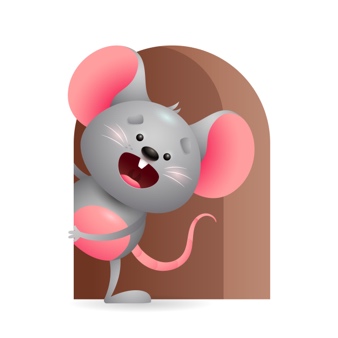 Peek at Our WeekParent ResourcesOther News- Standard FocusActivityHome Extension ActivityPhysical Development- Younger- Begins to use hands for play-reaching for and grasping toys. Older-Engages in physical activities with endurance and intensity.Younger- while playing and reaching for the farm animals and grasping them in their hands-Sing Down on Grandpa’s Farm and say the name of the animal and do the animal sounds. Older- Sing Old McDonald had a Farm and hold up the animal your singing about and name what it is and make the sound it makes. Build a barn with Lego Blocks to put them in.Younger & Older- play with farm animals and talk about all the things you see on a farm. Name all the animals you would see-cows, ducks, chickens, pigs. What kind of things would you see? (Farmer and his family, barn, tractor, hay. Make a fenced in area using blocks and put all the animals in it and have fun playing farm with them.Mathematical Thinking- Younger-Explores objects in hands. Older-Observes songs and finger plays that involve numbers and quantity.Younger- Explores objects that are soft, hard, rough, sandy, silky, and bumpy. (blocks, balls, scarves, sandpaper). Older- Do songs that have numbers in them- Three Little Kittens, This Old Man, Ants go Marching. Line up the farm animals and count them as you do it.Younger-Give them different objects they can explore with their hands- blankets, dolls, cars, textured materials. Older- Give them a basket or small container and let them fill it up with objects-while they are picking up things and putting them in their basket count as they drop it in.Approaches to Learning-Younger- Shows awareness of and interest in the environment. Older-Notices and shows interest in objects.Younger-give them colorful toys to explore and see all the things they can do with them-roll them, shake it, bounce it, use their senses to feel it, chew on it, listen to the sounds it makes. Older- Read Cows in the Kitchen and talk about what each animal is doing and the sound they make.Younger- Look at animal books with them and name the animals you see. If you have touch and feel books, then let them feel each one. Tell them what it is and make the animal sound for them. Older- Look at pictures of animals and tell them what it is? Where it lives? What it eats? What sound  it makes?